Student Details 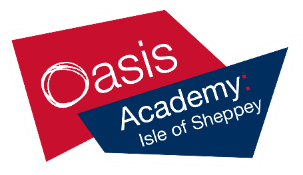                      First Name							Last Name[____________________________________________________]         [_______________________________________________]                                 Teacher’s Name[_________________________________________________]         HOME LEARNING PACKTERM 5YEAR 7Learning Objective: Using a calculatorName: Learning Objective: Using a calculatorDate: Do NOW Activity: 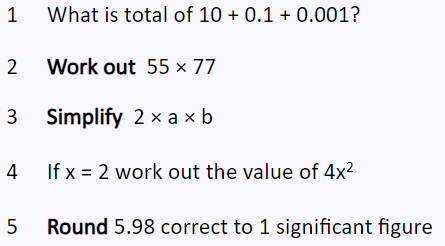 Do NOW Activity: Do NOW Activity: Do NOW Activity: PRIOR KNOWLEDGE CHECK: 1. I can use a calculator to solve problemsPRIOR KNOWLEDGE CHECK: 1. I can use a calculator to solve problemsPRIOR KNOWLEDGE CHECK: 1. I can use a calculator to solve problemsPRIOR KNOWLEDGE CHECK: 1. I can use a calculator to solve problemsTHE MAIN EVENT THE MAIN EVENT THE MAIN EVENT THE MAIN EVENT WORKED EXAMPLE #1: 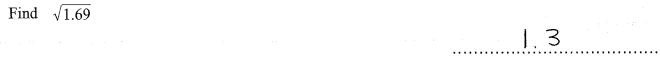 WORKED EXAMPLE #1: WORKED EXAMPLE #1: WORKED EXAMPLE #1: PRACTICE #1:  Simplify each of the following calculations.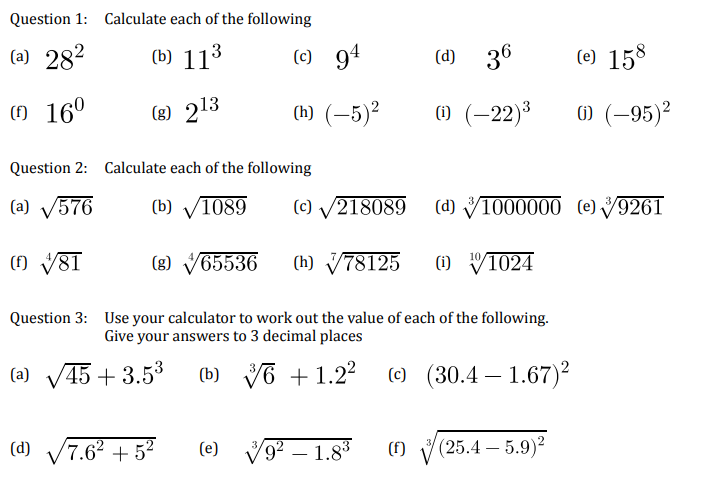 PRACTICE #1:  Simplify each of the following calculations.PRACTICE #1:  Simplify each of the following calculations.PRACTICE #1:  Simplify each of the following calculations.Practice #2: 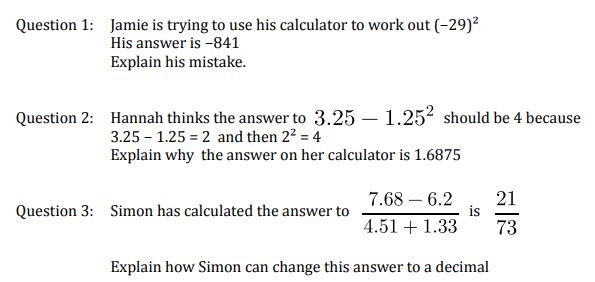 Practice #2: Practice #2: Practice #2: Exam type Question : 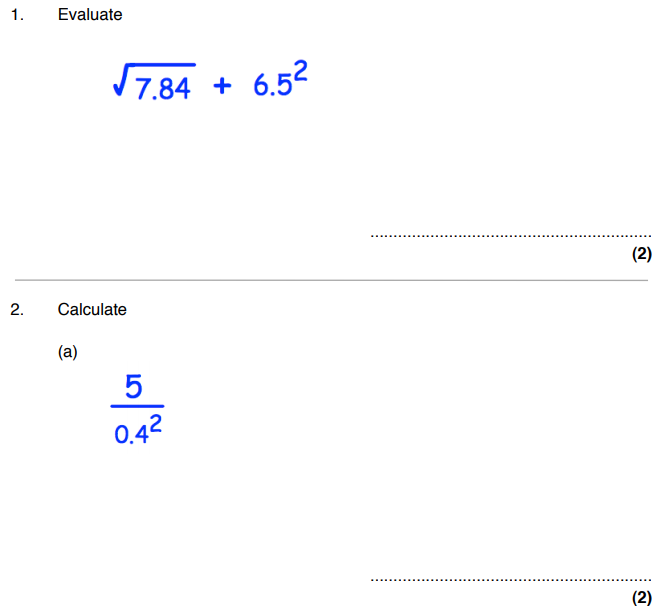 Exam type Question : Exam type Question : Exam type Question : Learning Objective: Writing numbers in index formName: Learning Objective: Writing numbers in index formDate: Do NOW Activity: 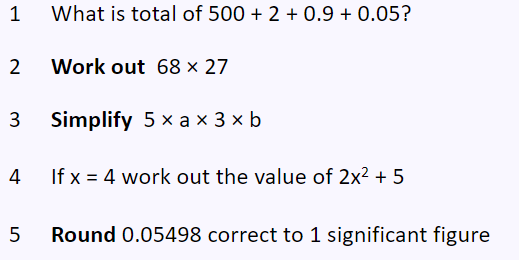 Do NOW Activity: Do NOW Activity: Do NOW Activity: PRIOR KNOWLEDGE CHECK: 1. I can write numbers in index form.PRIOR KNOWLEDGE CHECK: 1. I can write numbers in index form.PRIOR KNOWLEDGE CHECK: 1. I can write numbers in index form.PRIOR KNOWLEDGE CHECK: 1. I can write numbers in index form.THE MAIN EVENT THE MAIN EVENT THE MAIN EVENT THE MAIN EVENT WORKED EXAMPLE #1: 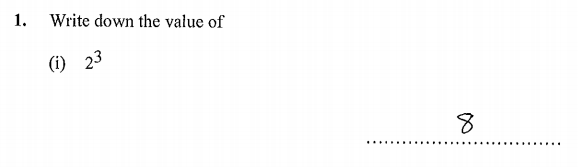 WORKED EXAMPLE #1: WORKED EXAMPLE #1: WORKED EXAMPLE #1: PRACTICE #1:  Simplify each of the following calculations.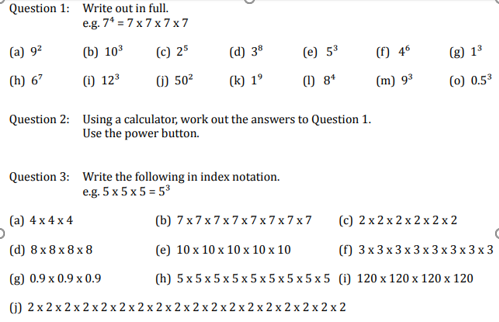 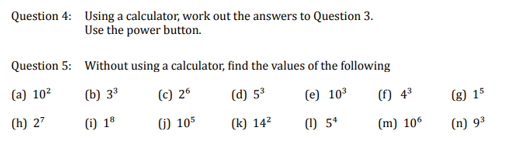 PRACTICE #1:  Simplify each of the following calculations.PRACTICE #1:  Simplify each of the following calculations.PRACTICE #1:  Simplify each of the following calculations.Practice #2: 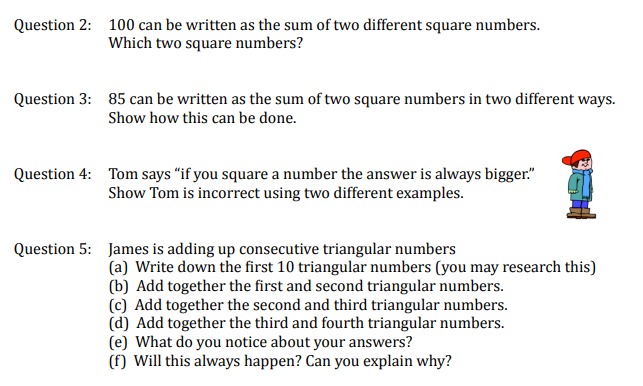 Practice #2: Practice #2: Practice #2: Exam type Question : 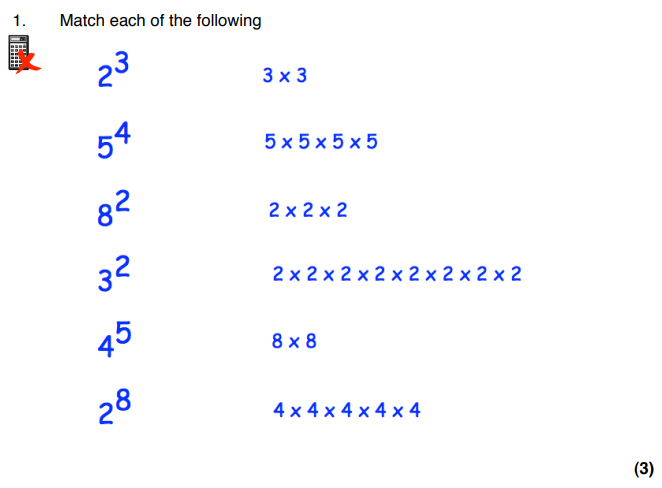 Exam type Question : Exam type Question : Exam type Question : Learning Objective: Fractions with diagramsName: Learning Objective: Fractions with diagramsDate: Do NOW Activity: 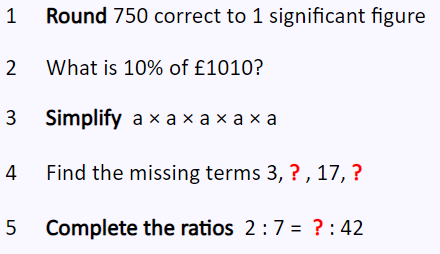 Do NOW Activity: Do NOW Activity: Do NOW Activity: PRIOR KNOWLEDGE CHECK: 1. I can find fractions with diagramsPRIOR KNOWLEDGE CHECK: 1. I can find fractions with diagramsPRIOR KNOWLEDGE CHECK: 1. I can find fractions with diagramsPRIOR KNOWLEDGE CHECK: 1. I can find fractions with diagramsTHE MAIN EVENT THE MAIN EVENT THE MAIN EVENT THE MAIN EVENT WORKED EXAMPLE #1: 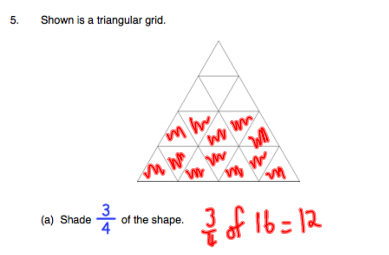 WORKED EXAMPLE #1: WORKED EXAMPLE #1: WORKED EXAMPLE #1: PRACTICE #1:  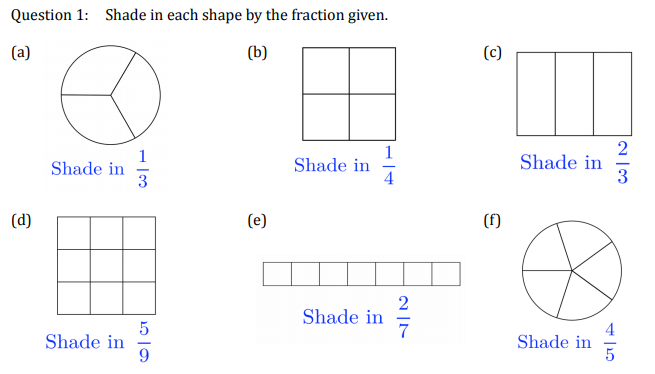 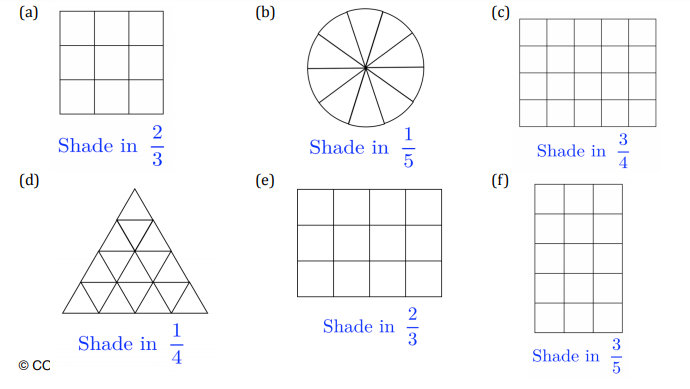 PRACTICE #1:  PRACTICE #1:  PRACTICE #1:  Practice #2: 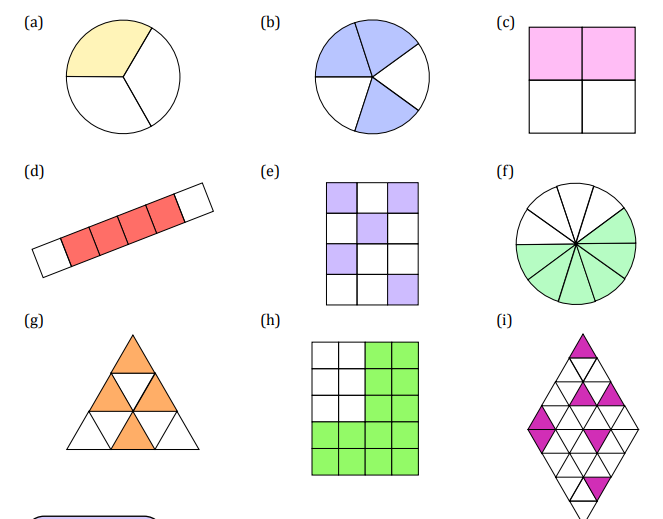 Practice #2: Practice #2: Practice #2: Exam type Question : 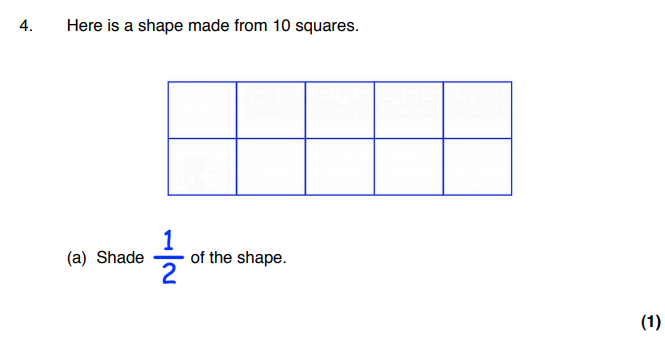 Exam type Question : Exam type Question : Exam type Question : Learning Objective: Equivalent FractionsName: Learning Objective: Equivalent FractionsDate: Do NOW Activity: 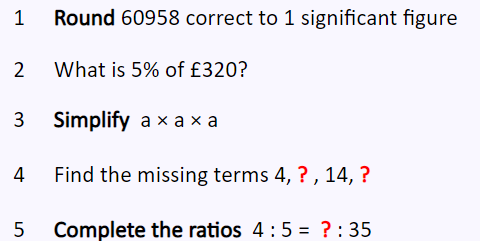 Do NOW Activity: Do NOW Activity: Do NOW Activity: PRIOR KNOWLEDGE CHECK: 1. I can find equivalent fractionsPRIOR KNOWLEDGE CHECK: 1. I can find equivalent fractionsPRIOR KNOWLEDGE CHECK: 1. I can find equivalent fractionsPRIOR KNOWLEDGE CHECK: 1. I can find equivalent fractionsTHE MAIN EVENT THE MAIN EVENT THE MAIN EVENT THE MAIN EVENT WORKED EXAMPLE #1: 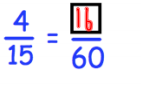 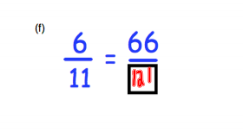 WORKED EXAMPLE #1: WORKED EXAMPLE #1: WORKED EXAMPLE #1: PRACTICE #1:  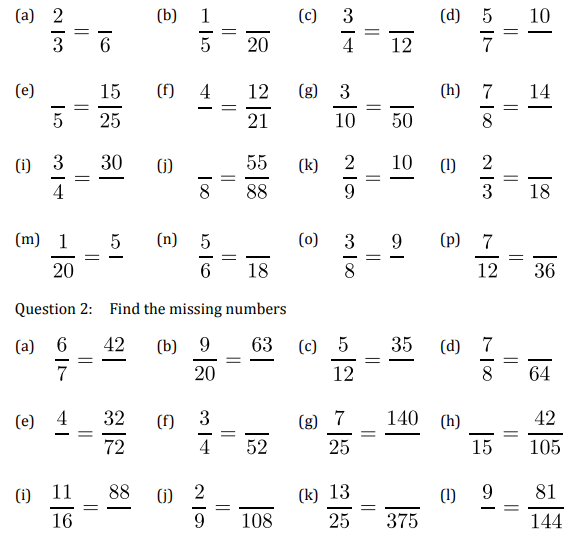 PRACTICE #1:  PRACTICE #1:  PRACTICE #1:  Practice #2: 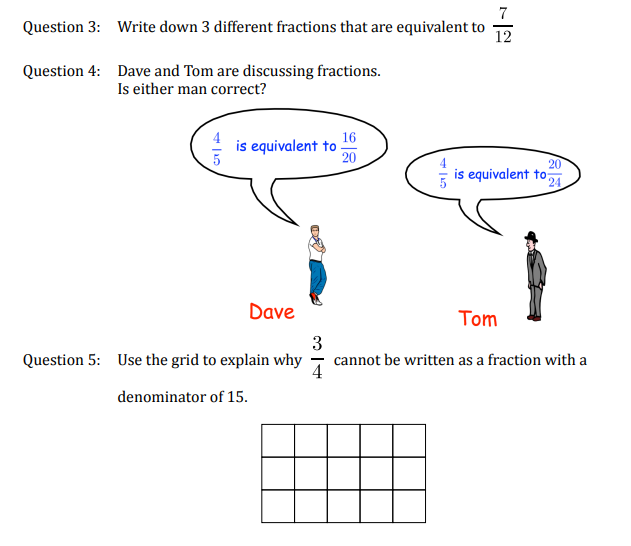 Practice #2: Practice #2: Practice #2: Exam type Question : 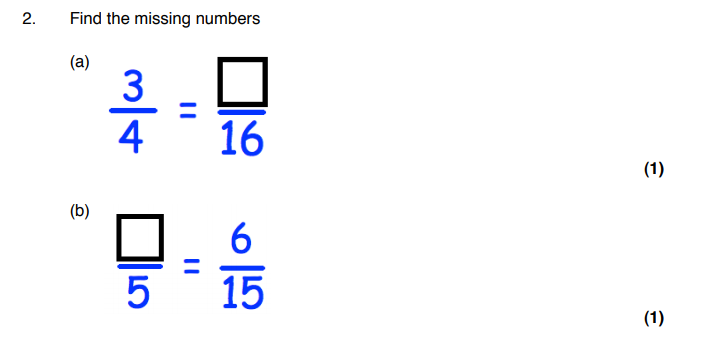 Exam type Question : Exam type Question : Exam type Question : 